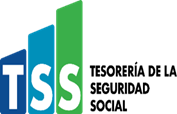 Comparación de Precios TSS-CCC-CP-2023-0003CITAS PARA LEVANTAMIENTOCant.EmpresaNombre y cargo representanteTeléfonoCorreo electrónicoRNC123456789101112